МБОУ «Чижовская средняя школа»Рославльского районаСмоленской областиПрактическое общешкольное мероприятие« Формула безопасности. Как ее применять?»1. Остановись!2. Подумай! 3. Выбери.4. Похвали себя. Подготовила и провела:Бобылева Т.Н.Заместитель директора по воспитательной работед. ЧижовкаМай    2022Цели:	1. Формировать представление о правильном и безопасном поведении.2. Развитие навыков безопасного поведения в быту.Задачи1. Показать, какие опасности подстерегают детей в повседневной жизни.2. Обсудить с ними опасные и безопасные ситуации.3. Научить быстро ориентироваться в ситуациях и принимать рациональные решения.Оборудование: пословицы; кроссворд; формула безопасности (для каждого ученика и на доске); карточки с описанием ситуаций в конвертах; макет светофора для проведения физкультминутки.Ход классного часаАктуализация знаний- Мы живем в обществе, и очень многое в нашем поведении обусловлено правилами. Есть правила поведения на улице и в школе, транспорте, правила этикета. Надо ли их выполнять? (Конечно, надо.)- Что происходит, если нарушаются правила? Приведите примеры. (Дети отвечают и приводят примеры.)- Правильно, в первую очередь страдает наша безопасность. Правила охраняют нашу жизнь и здоровье. А можно ли придумать правило или совет к каждой конкретной ситуации? (Пожалуй, нет.)Очень часто взрослые - родители, учителя - решают за детей, выполнять или не выполнять правила. Тем самым они берут на себя ответственность за вашу безопасность. Если решение принимаете вы, то сами несете ответственность за его последствия. Давайте послушаем несколько четверостиший.1. Шел по берегу петух,Поскользнулся - в речку бух!Будет знать петух, что впредьНадо под ноги смотреть.- Почему петух оказался в такой ситуации?  Петух не смотрел под ноги.2. Егорушка-ЕгорПолез через забор,За гвоздь зацепился,Висит, голосит:- Снимите с забораБедного Егора.- Почему Егор оказался в такой ситуации? Егор не подумал о том, как будет слезать с забора.3. Мы в поход вчера ходили,Там из лужи напились.В животе у нашей ЛилиТри лягушки завелись.- Почему Лиля оказалась в такой ситуации? Лиля не знает, что из лужи пить нельзя.4. Петя драться любит очень,С ним играть никто не хочет.На друзей не дуйся, брат,Сам ты в этом виноват.- Почему Петя оказалась в такой ситуации? Петя дерется.- А можно ли было избежать этих ситуаций? Как? (Дети отвечают.)- Вот и получается: если сначала подумать, а потом действовать, многих неприятностей можно избежать.Беседа по теме-  Сегодня я вас хочу познакомить с формулой безопасности. Вот она:1. Остановись!2. Подумай! (Найди положительные и отрицательные стороны.)3. Выбери.4. Похвали себя. - Давайте разберем одну ситуацию, пользуясь данной формулой.Ситуация: друзья вам предложили без взрослых пойти на речку. Работа в парах. Происходит обсуждение по формуле.Работа в парах (по рядам):1. К тебе подошел незнакомец и предложил прокатиться на машине.2. Друзья зовут поиграть на пустыре, а мама строго запрещала тебе это делать.3.Ты очень спешишь. А тебе нужно перейти дорогу. Но поблизости нет пешеходного перехода.Происходит обсуждение по формуле.ФизкультминуткаУчитель проводит игру «Светофор»: если показывает красную карточку - дети стоят на месте, если желтую - хлопают в ладоши, если зеленую - шагают на месте.Закрепление- Формула безопасности работает, если правильно ею пользоваться. Кроме формулы, есть еще один верный способ - слушаться взрослых. Послушайте рассказ школьника «К чему приводит непослушание». (Подготовленный ученик читает рассказ.)К чему приводит непослушаниеОднажды я, брат и наша мама пошли гулять на детскую площадку. Мама сидела на скамейке. Мы съезжали с горки, забирались по лестнице, катались на качелях, карусели. На площадке были и два кораблика: один большой, другой маленький.Когда мы уже собирались домой, Вите вдруг захотелось влезть на большой кораблик и бросать с него камни. Мама говорила ему: «Слезь!» Но он не слушался. Так продолжалось некоторое время, и мама стояла около кораблика, следила за Витей, чтобы он не упал. В какой-то момент ее окликнула женщина, гулявшая со своим малышом. Мама повернулась, чтобы ответить, а Витя в это время бросил камень в очередной раз. Вдруг он потерял равновесие, зацепился за что-то ногами и полетел на землю вниз головой. Витя сильно плакал. Мама взяла его на руки, мы сразу пошли домой и вызвали скорую помощь. Когда она приехала, Витя уже успокоился и не плакал, только жаловался, что болит спина. Витю с мамой отвезли в больницу, и там выяснилось, что у него перелом трех позвонков.В больнице мама и Витя пробыли почти два месяца. Витя не мог ходить, первое время он лежал только на спине. Потом ему разрешили переворачиваться на живот, начать двигаться на четвереньках. Очень нескоро моему брату разрешили встать на ноги, но ходить он разучился, и поэтому ему снова пришлось учиться ходить.С того дня прошло уже семь месяцев, но Витя до сих пор расплачивается за свое непослушание. Ему и теперь еще нельзя бегать, прыгать, кататься с горки и многое другое. А ведь этого могло и не случиться, если бы он сразу послушал маму!- Вот такой грустный рассказ о случае, который произошел на самом деле. Сделаем вывод: чтобы избежать опасных ситуаций, следует слушать советы взрослых и действовать по формуле безопасности.- Объясните смысл пословиц: «Опасение - половина спасения», «Берегись бед, пока их нет». (Дети отвечают.)- Опасности подстерегают нас всюду, опасными могут оказаться даже предметы, которыми мы пользуемся каждый день. Давайте поиграем. Я буду называть предмет, а вы говорите, чем он полезен и когда может быть опасным для человека.Авторучка. (Можно писать, рисовать, использовать вместо палочки для счета, вместо барабанной палочки и т. д. Но можно ткнуть кого-то, если бегать с ней во время перемены, поранить себя, если держать ее во рту.)Камешек. (Можно выкопать небольшую ямку, использовать для строительства чего-нибудь, в игре «12 камешков», в цветочном горшке в качестве дренажа и т. д. Но, кидая, можно нанести кому-нибудь травму или разбить окно.)А теперь сами назовите предметы и приведите примеры, когда они могут быть полезными, а когда - опасными. (Дети выполняют задание.)- Посмотрите, какой интересный вывод можно сделать: чаще всего эти предметы делает опасными сам человек. ФизкультминуткаУчитель проводит игру «Светофор»: если показывает красную карточку - дети стоят на месте, если желтую - хлопают в ладоши, если зеленую - шагают на месте.-  Пришли письма, посвящённые Правилам дорожного движения, но текст зашифрован. Вам предстоит расшифровать его и прочитать выразительно.Карточки:“Прежде, чем перейти дорогу, найди ………………….. место для перехода. Остановись ………………… тротуара. Посмотри внимательно сначала ……………., потом ……………………, нет ли машин. Переходи дорогу …. ………………..соблюдай правила дорожного ……………! Будь ………………………… пешеходом!”2. “Ребята! Изучайте и ………………. правила ……………… движения! Прежде, чем переходить дорогу, убедитесь в полной её ……………… Переходите дорогу только на ………………… сигнал светофора. …………….. переходите проезжую часть улицы ………………. близко идущим транспортом. Помните: транспорт сразу остановить ……………….…! Дорога – это …………….. место для игр!”3. “Ребята! …………… за борта грузовиков или других ………………. средств – это приводит к ……………… Помогайте своим младшим товарищам …………… переходить улицы и …………………… Играть и бегать по дороге – …! Будьте во всём … примером для младших детей”.1. “Прежде, чем перейти дорогу, найди безопасное место для перехода. Остановись у края тротуара. Посмотри внимательно сначала налево, потом направо, нет ли машин. Переходи дорогу по прямой. Всегда соблюдай правила дорожного движения! Будь внимательным пешеходом!”2. “Ребята! Изучайте и соблюдайте правила дорожного движения! Прежде, чем переходить дорогу, убедитесь в полной её безопасности. Переходите дорогу только зелёный сигнал светофора. Не переходите проезжую часть улицы перед близко идущим транспортом. Помните: транспорт сразу остановить нельзя! Дорога – это не место для игр!”3. “Ребята! Не цепляйтесь за борта грузовиков или других транспортных средств – это приводит к беде. Играть на мостовой опасно. Помогайте своим младшим товарищам правильно переходить улицы и дороги. Играть и бегать по дороге – запрещается! Будьте во всём хорошим примером для младших детей”.Пожарная безопасность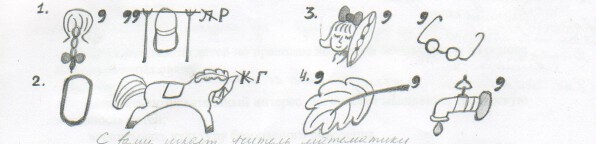 Правила личной безопасности разбор по плакату- Какие ошибки допустили ребята?Правила на воде    Мультфильм СмешарикиОбсуждениеЗаполнение памятки «Правила поведения на воде и возле водоема»Итог классного часаСоставление Азбуки безопасностиА - автомобиль - это опасно.Б - будь начеку.В - всегда помни свой адрес и номер телефона.Г - громко кричи, если нужна помощь.Д - делись всеми страхами и подозрениями с родителями.Ж - жалуйся родителям, если кто-то делает тебе больно.3 - звони домой, если собираешься задержаться.И - играй только в безопасных местах.К - красть нехорошо!Л - лазать по деревьям и заборам небезопасно.М - мама должна знать все!Н - никуда не иди с незнакомыми людьми.О - открывай дверь только хорошо знакомым людям.П - пустыри и стройки - не место для игры.Р - расспрашивай обо всем, что кажется тебе странным.С - соблюдай законы.Т - темнота - друг преступников, а не молодежи.У - укус животного опасен.Ф - формула безопасности - твой надежный друг.X - хлопушки, петарды опасны.Ц - цепочка на двери - твой друг.Ч - часто водоемы коварны.Ш - шоссе: будь внимателен.Э - электроприборы не оставляй без присмотра.Ю - юный друг, помни правила!Я - я верю в тебя.ведредровео